GeneralVersion 2023 oktDressing roomsThere are ten dressing rooms available, shared with the small venue. One is next to the main stage, the other nine are one floor up, reachable by lift or stairs. Two of these dressing rooms have their own shower and bathroom. The other seven have shared one-person showers and bathrooms.The theatre has a washing machine and dryer available.Loading, unloading and parking facilitiesOne lorry can park inside, cars can park in the adjacent parkinggarage (max. height 2.1m). A parking ticket needs to be bought, the theatre does not have permits. Address loading dock: crossroads Eerste Bleekveldstraat – Koninginnestraat.DimensionsStage openingMain openingWidt:	12	mHeight:	7	mPortal bridge height (Pros Arch)Minimally:	0,00	mMaximally:	7,15	mLighting towers opening width (Pros Arch)Minimally:                                                           	10  mMaximally:                                                          	14  mStageDepth from point 0Rear wall auditorium:	-2037	cmBalcony edge:	-1552	cmFront orchestra pit (m):	-592	cmFront stage:	-317	cmRear side main opening:	-191	cmCurtain:	-153	cmFront lighting towers opening:	-86	cmRear bridge:	986	cmRear wall stage:	1065	cmWidth from centre lineSide bridge left:	994	cmSide wall tower left:	1298	cmSide wall left:	1900	cmSide bridge right:	1005	cmSide wall tower right:	1304	cmHeightSide and rear bridges	780	cmUnderside fly-bar loft:	1960	cmStage height:	-108	cmFloorWooden Keroewing floor, max. load capacity 500 kg / m2InrichtingDraperiesMain curtainLegsBackdrop (ussenfond) halfway (5 legs)BordersBackdrop (fond) (5 legs)Cyclorama (horizon)Scrim / GauzeFly systemTechnical dataGeneralConstructer	TrekwerkSystem	TNMControl location	right	evt. leftFly bars 300 kg, automatedNumber	42Length	18,60	mCircumference	48	mmType	  Single pipe	Max load	300	kgMax load underneath cable	150	kgMax load between cables	100	kgNumber of cables per fly bar	7Distance between cables	2,70	mMaximum speed	1,7	m/sHeigth fly bar	Minimally	0,25	mMaximally	18,80	mFly bars 300 kg (51 & 52), automatedNumber	2	StuksLength	18,60	MCircumference	48	MmType	     ladder trussMax load	300	KgMax load underneath cable	250	KgMax load between cables	250	kgNumber of cables per fly	7	stuksDistance between cables	2,70	mMaximum speed	1,7	m/sHeigth		Minimally	0,25	mMaximally	18,20	mSide fly bars 300 kg, automatedNumber	2	StuksLength	9,30	mCircumference	48	mmType	Ladder truss	Max load	300	kgMax load underneath cable	150	kgMax load between cables	100	kgNumber of cables per fly bar	3	stuksDistance between cables	Var.	mMaximum speed	0,8	m/sHeight fly bar		Minimally	0,25	mMax	18,20	mDistance between side fly bar and sidebars 	20	cmDistance between side fly bar and side bridge	20	cmTraversesystem 3 x 3 TraversesWLL 1000 kg3 in front off fly-bar 513 in between fly-bar 51 and 523 behind fly-bar 52Underside beam	21,60 m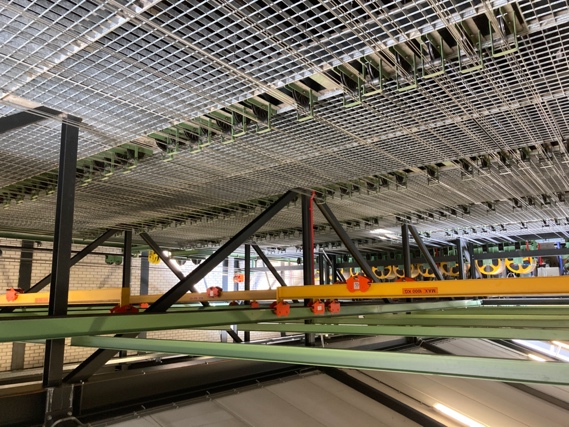 Orchestra pit liftLength	         10	MWidth	2,63	MDividable	        no	Vergrendelbaar op	all height	Type	Spindellift	InstrumentsAvailable on requestSteinway  Vleugel C227	440 HzYamaha Vleugel  C3		440 HzBechstein Piano 	440 HzLightLighting desksDimmers, connectors and powerFixed DimmersAll dimmer circuits are switchableMobile dimmerracksConnectorsPower 3-phaseLeft front:     2 x CEE 125 A Right front:   1 x  CEE 125 AStage left     1x CEE 32 AStage right   2 x  CEE 32 AStage right   1 x  CEE 16 ALightSee our lightingplanHorizonIn Fly-bar			8* ETC ColorSource CycFloor (optional)	              		7* ETC ColorSource CycProgrammable through presets or by lighting concoleFollowspotsMobile SpotsMobile spots are available on request. Mobile spots can be used in Main Stage and Small Stage. ETC Color source LED par	          24      Clay Packy Alpha Spot 700	          8       (available on request)Moving light available on requestTheatre liftAudiovisual equipmentSoundSoundsystemPASoundsystem is controlled by Galileo DSP.Monitoring10 x Sound Projects X-act2  x  Sound Projects X-Tender(Available on request)miscellaneousMixing consolesYamaha QL1Yamaha TF3(Available on request)Microphones / stands / cables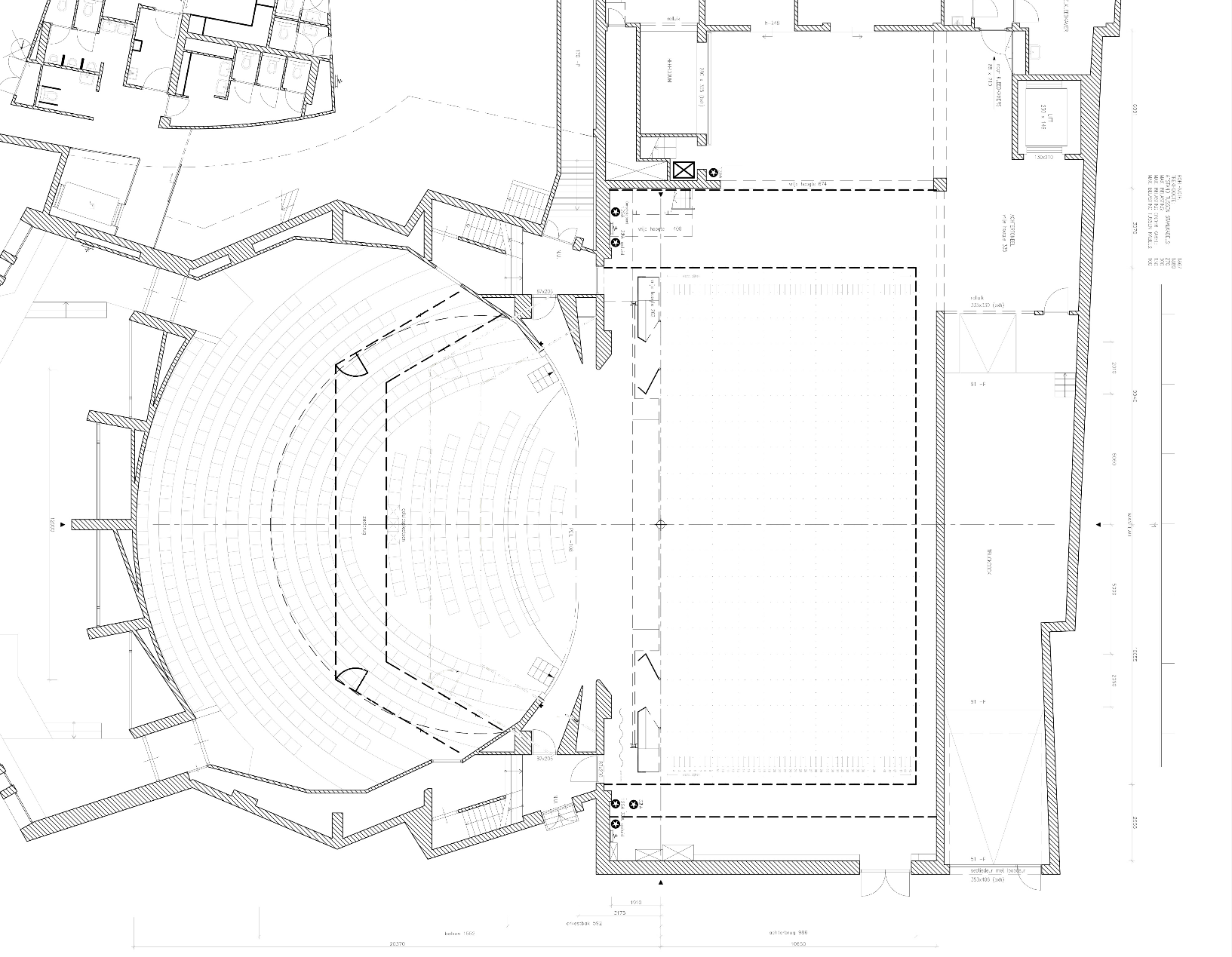 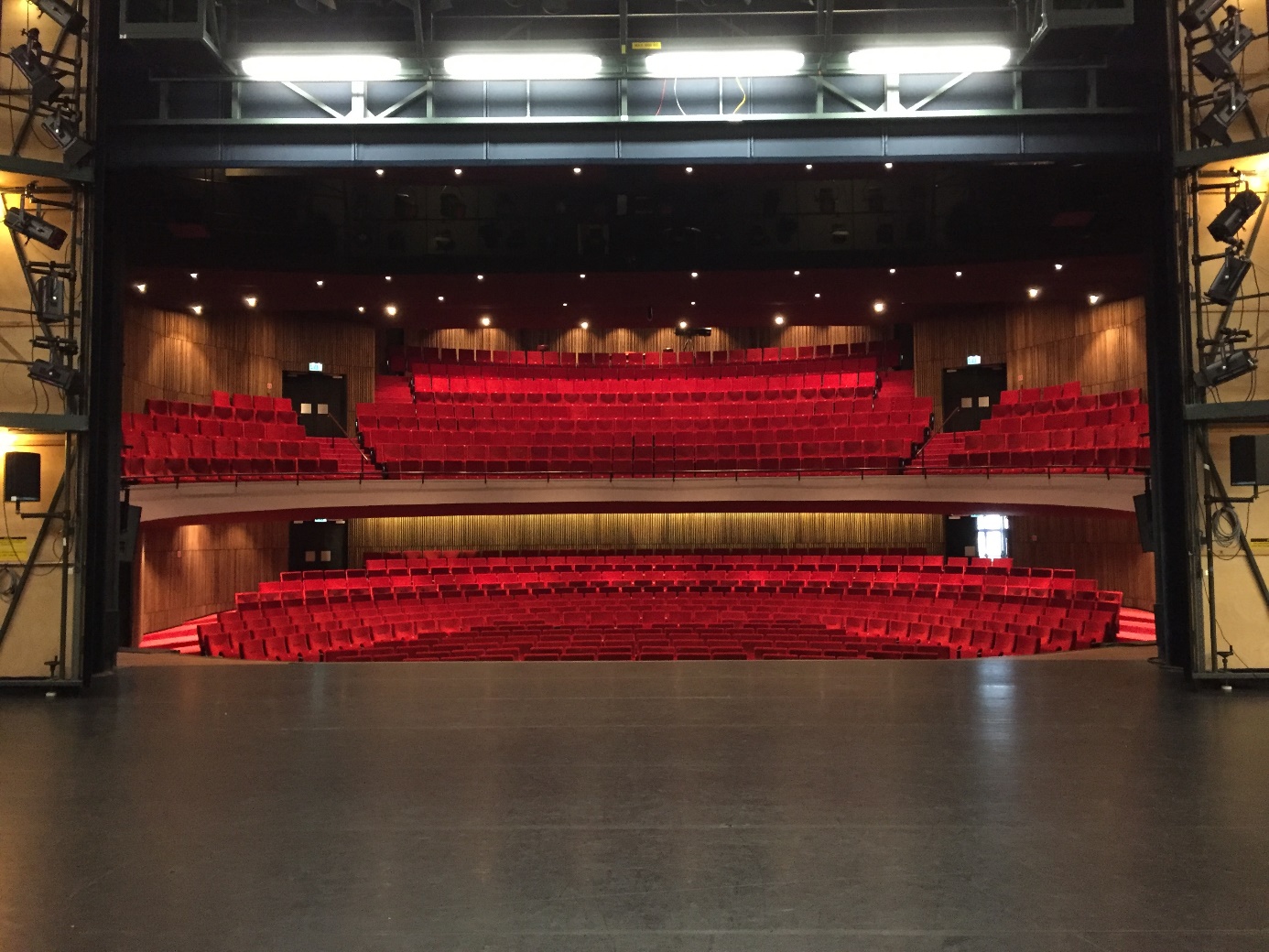 City:TielTheatre:Schouwburg & Filmtheater AgnietenhofVenue:Kontakt Mediapartners Zaal, grote zaalAdress:St.Agnietenstraat 2Postal code addres:4001 NBPostal adress:Postbus 560 Postal code adres :4000 AN TielAdministration:0344 673 515Tickets:0344 673 500Technical Team:0344 673 510Email administration:info@cultuurbedrijftiel.nlEmail technical team:techniek@cultuurbedrijftiel.nlWebsite:www.agnietenhof.nlDirector:Nico BaarsPublicity:Floor MarcusseTechnical managerBas de BeerStage manager:Steven RamLunch time:i.o., minimaal 45 min.End of day shift:17.00 uurStart evening shift:19.00 uurStart show:20.00 uurDoors open theatre between 17:00 en 19:00:Maximum number of seats:               796Seats on orchestra pit lift:34Seats excl. balcony:472 (incl.seats on orchestra pit lift)Seats reserved of FOH:4 to 10 (depending on size controls)Seats on balcony:324ColourRedControlsManually on stage leftBewegingGrieks/WagnerNumber10Height9 mWidth4,8 mColourNight blue (Navy)MaterialVelvetNumber5Height9 mColourNight Blue (Navy)MaterialVelvetNumber6Height4 mWidth18.60 mColourNight Blue (Navy)MaterialVeloursNumber5Height9 mColourNight Blue (Navy)MaterialVelvetNumber1Height10 mWidth18 mColourOff WhiteNumber:11Height9,5 m9,5 mWidth14 m14 mColourBlackGreyLightcomputerETC ION met 20ch wingETC ION met 20ch wingAlso availableETC Element (kleine zaal)Compulite Spark TopRemote focussingYesMovebleYesHall light on lightdeskYesBrand/typeETC Sensor 3LocationKelderPower3KwTotal circuits126CircuitsNumber of racks2RacksBrand/typeETC AlexPower2,5KwTotal circuits per dimmer24KringenType connectorsSchukoRobert Juliat Korrigan 5/9 gr1StuksFor Main Stage1,2 HMIRobert Juliat Buxie 10,5/22,5 1StuksFor Small stage0,575 MSRAltman Zoom 1 Kw8Sixbar Par 64 1 Kw MFL4   PC 2 Kw8PC 1 Kw12Fourbar Par 64 1 KW MFL6Par 64 1 Kw los8ETC Source Four multi par  575 W8Brand/type (2 x, for MS and KZ)Alp  PHCI 940Height8 mPower230VMultiple beamers and screens available on request.SubMeyer Sound  700 HP Number2FOHMeyer Sound  UPQ-1PNumber2Balcony L+RMeyer Sound MinaNumber2x2Frontfill L+RMeyer Sound UPJuniorAantal2ClusterMeyer Sound UPJ-1PSiap  Controll SystemAcoustic Enhancement systemAuditief geh installAudio-technica 580.00MHz IntercomRiedelWireless, 7 wireless beltpacksMicrophones on requestWireless microphones on request